                                                                                        ПРОЕКТ!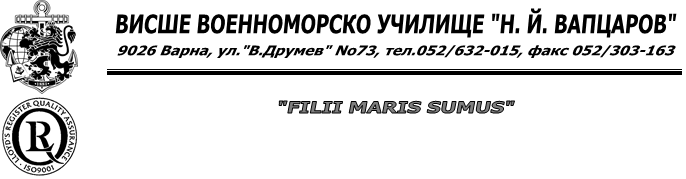 Рег. № _____/______.2015г.		Екз. № ___							      Д О Г О В О РДнес, ......... 2015г. в гр. Варна, между:Висше военноморско училище “Н.Й.Вапцаров”, със седалище и адрес на управление: гр. Варна, ул. ”Васил Друмев” № 73, Булстат 129004492, представлявано от началника му капитан І ранг проф.д.в.н. Боян Кирилов Медникаров и главният счетоводител Милена Стоянова Банкова, наричано за краткост  ВЪЗЛОЖИТЕЛ от една страна и………………………………………, със седалище и адрес на управление: ............................................................, ЕИК............................................., представлявано от ............................................................................................ от друга страна, за краткост наричано “ИЗПЪЛНИТЕЛ” и на основание чл.101е от ЗОП, се сключи настоящия договор за следнотоI. ПРЕДМЕТ И СРОК НА ДОГОВОРА Чл.1. (1) ВЪЗЛОЖИТЕЛЯТ възлага, а ИЗПЪЛНИТЕЛЯТ се задължава от името и за сметка на ВЪЗЛОЖИТЕЛЯ да осигурява самолетни билети за превоз по въздух на пътници и багаж при служебни пътувания на служителите на ВВМУ “Н.Й.Вапцаров”, съгласно офертата, която е неразделна част от настоящия договор.           Осигуряването на самолетни билети се извършва по заявка, а самолетните билети са на най-ниски цени или преференциални по предварително заявени дестинации. Услугата се извършва качествено, от квалифицирани специалисти с необходимите технически ресурси.     (2) Настоящият договор се сключва за срок от 1 (една) година, считано от датата на подписването му от двете страни.II. ЦЕНИ И НАЧИН НА ПЛАЩАНЕ Чл. 2. (1) Цената на доставените самолетни билети се формира на база най-ниски цени на авиокомпаниите, към датата на заявката за пътуване, като преференциалната цена в (%), но не повече от 30% по-ниска от цената на билета в деня на заявката.(2) Цената по предварително заявени дестинации  е преференциална. (3) Цените на билетите включват дължимите летищни такси, такси сигурност и други такси, както и установените от местните законодателства.(4) Цените на билетите не включват ДДС. Чл.3. Цените на билетите се определят в лева за икономична и бизнес класа.Чл.4. Приемането на заявки при екстремни обстоятелства, в извънработно време, почивни и празнични дни се извършва в рамките на 24-часа.Чл.5. Освобождаване от дължащите се по тарифни условия глоби за смяна на датата на пътуване, както и при възстановяване на суми при изцяло или частично неизползване на самолетни билети се извършва съгласно предложената оферта.Чл.6. Анулирането на билети и връщането на суми по напълно или частично неизползвани самолетни билети се извършва съгласно правилата на ІАТА, освен ако със съответната авиокомпания не е договорено специално изключение. При всяка конкретна заявка ВЪЗЛОЖИТЕЛЯТ ще бъде информиран писмено за пределните срокове за корекции (замяна на билети, промяна в датата на пътуване, имена на пътуващи и др.) без настъпване на неблагоприятни за ВЪЗЛОЖИТЕЛЯ последици. Чл.7. Плащането на закупените самолетни билети се извършва в лева по банков път по сметка на ИЗПЪЛНИТЕЛЯ в срок до 10 (десет) работни дни по курса на БНБ за деня на плащането, след представяне на първични счетоводни документи. ПРАВА И ЗАДЪЛЖЕНИЯ НА ВЪЗЛОЖИТЕЛЯЧл. 8. ВЪЗЛОЖИТЕЛЯТ е длъжен:(1). Да оказва необходимото съдействие на ИЗПЪЛНИТЕЛЯ за изпълнение на договора. (2). Да заявява доставката на самолетни билети по телефон, факс или електронна поща(3). Да приема от ИЗПЪЛНИТЕЛЯ заявените самолетни билети, след подписване на протокол за доставка.(4). Да заплати на ИЗПЪЛНИТЕЛЯ съответната цена за заявената доставка, съгласно клаузите на настоящия договор. Чл. 9. ВЪЗЛОЖИТЕЛЯТ има право:1.ВЪЗЛОЖИТЕЛЯТ има право да прави разпечатка на цените на оператора за съответната дестинация с цел извършване на контрол на цените на предлаганите самолетни билети.2. Да иска от ИЗПЪЛНИТЕЛЯ да изпълни доставката в срок и без отклонения съгласно заявката.3. Когато ИЗПЪЛНИТЕЛЯT не спази изискванията за доставката, да откаже да я приеме, докато ИЗПЪЛНИТЕЛЯT не изпълни своите задължения съгласно договора.Чл. 10. За установяване неспазване на изискванията за услугата и при недостатъци се съставя констативен протокол, подписан от упълномощените лица на ВЪЗЛОЖИТЕЛЯ и ИЗПЪЛНИТЕЛЯ, в който се определя срок за отстраняването им.Чл. 11. Констатираните по реда на предходния член недостатъци се отстраняват от ИЗПЪЛНИТЕЛЯ за негова сметка.IV. ПРАВА И ЗАДЪЛЖЕНИЯ НА ИЗПЪЛНИТЕЛЯЧл. 12. ИЗПЪЛНИТЕЛЯТ е длъжен:1.  Да изпълнява предмета на договора качествено с необходимия квалифициран персонал и технически ресурси.2. Да осигури възможност за приемане и изпълнение на заявки и в извънработно време и при екстремни обстоятелства.3. Да представя отговор на ВЪЗЛОЖИТЕЛЯ по телефон, факс или електронна поща в най-кратки срокове при направена заявка за резервация на самолетни билети съгласно предложеното в офертата. 4. Да предлага цени формирани на база най-ниски цени, а за предварително заявени дестинации по  преференциални цени на авиокомпаниите, валидни към датата на пътуването и съобразно заявката на ВЪЗЛОЖИТЕЛЯ.5. Да предлага маршрути, които са с най – подходящи връзки за съответните дестинации.6. Да се съобразява със заявките на ВЪЗЛОЖИТЕЛЯ при извънредни обстоятелства и за допълнителни услуги - хотелски резервации, застраховки и т.н.7. ИЗПЪЛНИТЕЛЯТ се задължава да осигурава своевременно резервацията и продажбата на билетите по заявка на ВЪЗЛОЖИТЕЛЯ съгласно уговореното в настоящия договор след получаване на потвърждение “ОК” от резервационните системи.Чл. 13. ИЗПЪЛНИТЕЛЯТ има право:1. Да иска от ВЪЗЛОЖИТЕЛЯ необходимото съдействие за осъществяване на услугата.2. Да получи от ВЪЗЛОЖИТЕЛЯ съответната цена за извършената услуга съгласно условията на договора.V. ПРИЕМАНЕЧл. 14.(1) Приемането на доставените билети се извършва в момента на доставката на заявените билети в сградата на ВВМУ „Н.Й.Вапцаров“.(2) Предаването се удостоверява с протокол за доставка на самолетен билет, подписан в два екземпляра от упълномощени от ВЪЗЛОЖИТЕЛЯ и ИЗПЪЛНИТЕЛЯ лица:	За ВЪЗЛОЖИТЕЛЯ – …………………………………..	тел. за контакт: …………………………	За ИЗПЪЛНИТЕЛЯ – ………………………………….	тел. за контакт: ………………………….VI. ПРЕКРАТЯВАНЕ НА ДОГОВОРА, НЕУСТОЙКИЧл. 15.  Настоящият договор се прекратява:с изтичане на неговия срок;по взаимно съгласие между страните, изразено писмено;при настъпване на обективна невъзможност за изпълнение от страна на ИЗПЪЛНИТЕЛЯVІІ. РАЗВАЛЯНЕ НА ДОГОВОРАЧл.16. (1). Договорът може да бъде развален едностранно с 15-дневно писмено предизвестие от изправната до неизправната страна, в случай на неизпълнение на поето с договора задължение.(2). ВЪЗЛОЖИТЕЛЯТ може да развали договора едностранно в случай, че изпълнителят не осъществява предмета на договора, съгласно изискванията за изпълнение на доставката.(3). ИЗПЪЛНИТЕЛЯТ може да развали договора в случай, че ВЪЗЛОЖИТЕЛЯТ не извърши дължимите плащания или забави тяхното плащане  повече от тридесет дни.VІІІ. ПОСЛЕДИЦИ ОТ РАЗВАЛЯНЕ НА ДОГОВОРАЧл.17. (1).Когато Договорът е развален по вина на Изпълнителя, той е длъжен да плати неустойка от 10 %  върху стойността на договора.(2). Когато договорът е развален по вина на Възложителя той е длъжен да заплати неустойка в размер на 10% върху стойността на договора.ІX. НЕУСТОЙКИЧл.18. (1) Когато заявката не е реализирана поради забава от страна на ИЗПЪЛНИТЕЛЯ, същият дължи неустойка в размер на 10% от стойността на билета/билетите по заявката.(2) В случай на забавено плащане по заявка ВЪЗЛОЖИТЕЛЯТ дължи неустойка в размер на 10% от стойността на билета/билетите по заявката.X. ДРУГИ УСЛОВИЯЧл.18. Условията по резервиране и издаване на самолетни билети, както и ползването на въздушен транспорт се подчиняват на разпоредбите на IATA (Международна асоциация на авиопревозвачите), приложимите изисквания на отделните авиопревозвачи и международните спогодби за въздушен превоз.Чл.19. Всички съобщения и уведомления между страните по този договор ще бъдат в писмена форма за действителност. Писмената форма се смята за спазена и когато съобщението е изпратено по електронна поща.Чл.20. Настоящият договор влиза в сила от датата на неговото подписване и отразява всички предложения от офертата на ИЗПЪЛНИТЕЛЯ, с която е избран като такъв по реда на глава осем “а” от ЗОП, като същата става приложение неразделна част от него.Чл.21. Споровете по изпълнението на договора се решават чрез преговори. При непостигане на съгласие спорът се решава по съдебен път. За неуредените в този договор въпроси се прилагат разпоредбите на ЗОП, ЗЗД и действащото законодателство на Република България.Настоящият договор се подписа в два еднообразни екземпляра – един за Възложителя и един за Изпълнителя.ВЪЗЛОЖИТЕЛ:				                      ИЗПЪЛНИТЕЛ:НАЧАЛНИК НА ВВМУ”Н.Й.ВАПЦАРОВ”                               К-н I ранг  проф.д.в.н. _________  Боян Медникаров        ____________                                                                              Главен счетоводител:ц. сл. в МО ________ Милена БанковаСЪГЛАСУВАНО:Главен юрисконсулт :ц. сл. в МО _________ Радко РадевОтпечатано в 2екз.Екз.  1 – ВВМУ ”Н.Й.Вапцаров”Екз.  2 – 